APPENDIX ASERVICE SPECIFICATIONAPPENDIX BCONDITIONS PRECEDENT1.	 See Main ContractAll pharmacists providing this service must have completed the following:Contraception open learning packEmergency hormonal contraception open learning packSafeguarding Children open learning packAll pharmacists providing the service must be CPPE self-declared as requested by PharmOutcomes registration.  Pharmacists providing this service must have received locally organised training and have their names on an approved list kept by St Helens Council.  It is advisable for any member of the pharmacy staff who will be involved in supporting this service to attend the locally organised training. APPENDIX CQUALITY OUTCOMES INDICATORSAPPENDIX DSERVICE USER, CARER AND STAFF SURVEYSIf service user, carer and staff surveys have been undertaken by direction of the Commissioner in relation to the service the results or reports should be sent to the commissioner.  All Providers involved in this service shall co-operate with any surveys initiated by Public Health. The Provider will be given advanced written notice and detail of any such survey and is not deemed onerous to provide.APPENDIX EFEES (All Fees are exclusive of V.A.T)Payment Notes:PharmOutcomes enables real time data (including claims) to be seen by both the Pharmacy and the Council.Payments will be made by the Council monthly in arrears by BACS.Payment is subject to adherence to the terms of the service specification.Pharmacies should ensure that all activity is uploaded onto PharmOutcomes by the 6th of each month to enable claims to be processed for payment by the Council from the10th of each month.The Council will not reimburse claims for activity that is over 3 months old so pharmacies need to ensure that activity is uploaded onto PharmOutcomes on a regular basis.APPENDIX FSAFEGUARDING POLICIESIn dealing with service users under the age of 16, the Provider must ensure that they adhere to the Department of Health’s guidance document “Best practice guidance for doctors and other health professionals on the provision of advice and treatment to young people under 16 on contraception, sexual and reproductive health”. The Provider shall ensure all staff are aware of, trained to a level appropriate to their role and abide by guidance and legislation on Safeguarding (children and adults).  The Service Provider should ensure that staff are aware of and abide by:St. Helens Safeguarding Children Board’s Multi-Agency Policy, Procedures and Good Practice Guidance.  A copy of the latest Edition is available on the Board’s website (http://sthelensscb.proceduresonline.com/index.htm).St. Helens Safeguarding Adults Board’s Multi-Agency Safeguarding Policy, Procedures and Good Practice Guidance.  A copy of the latest Edition is available on the Board’s website http://old.sthelens.gov.uk/media/744225/1401235_st_helens_safeguarding_adults_edition_april_2015.pdfThis should include understanding safeguarding referral procedures and referral pathways to social care.Practitioners also need to be aware of the specific responsibilities that they have for young people aged 13-15 and for those under the age of 13.APPENDIX GINCIDENTS REQUIRING REPORTING PROCEDURE[Insert pursuant to clause B11 (Incidents Requiring Reporting) procedure for reporting, investigating, and implementing and sharing Lessons Learned from: (1) Serious Incidents (2) reportable Patient Safety Incidents; and (3) Non-Service User incidents] – See main contractSerious Untoward Incidents (SUIs)* Reporting of SUI will be in line with St Helens Council Public Health Contract requirements.The  Provider must report all serious and untoward incidents, complaints and compliments to the commissioners.  Whilst compliments and less serious complaints can be reported as part of monthly or quarterly routine data submissions, serious untoward incidents must be reported at the first available opportunity to the Local Authority Commissioner and within any case, within forty eight hours.Serious Untoward Incidents include but are not restricted to:Incidents which in any way compromise the safety of service users or staff, including incidents of abuse/violence and how managedEmergencies leading to service restrictions or closuresStaff vacancies causing service disruption (cover or minimum safety)The Service Provider must deliver to the Commissioner a robust Management Board Action Plan detailing the response to the incident and steps that will be taken to remove or minimise future risk.Adverse Incident or Near MissIn the advent of any ‘adverse incident’ or ‘near miss’ the practice must complete the appropriate incident reporting form and demonstrate that the practice has learnt from the incident.APPENDIX HDATA AND INFORMATION PROVISIONCore minimum Dataset – Requirements & Frequency:The following information will be collected by the Pharmacy via PharmOutcomes.Information Requirements:The client data constitutes a medical record and must therefore be retained for 25 years.None provision of information may result in with-holding payment.APPENDIX ITRANSFER OF AND DISCHARGE FROM CARE PROTOCOLS See Main ContractAPPENDIX JSERVICE QUALITY PERFORMANCE REPORTSee Main ContractAPPENDIX KDETAILS OF REVIEW MEETINGSFormal Contract Meetings:Formal contract and performance monitoring shall form an integral element in the relationship between the provider and Commissioner.  A minimum of 10% of pharmacies delivering the service will receive a contract monitoring visit on an annual basis and the Provider will given advanced written notice of each visit. The  provider will meet,  with the Commissioner to review performance.  The Provider will given advanced written notice of any such meeting. The decision to visit will be determined by feedback from patients, quarterly performance monitoring data, joint working with St Helens Primary Care Operational Committee or random selection.APPENDIX LAGREED VARIATIONS[See Main ContractAPPENDIX MDISPUTE RESOLUTION[See Main ContractAPPENDIX NSUCCESSION PLAN[See Main ContractAPPENDIX ODEFINITIONS AND INTERPRETATION[See Main Contract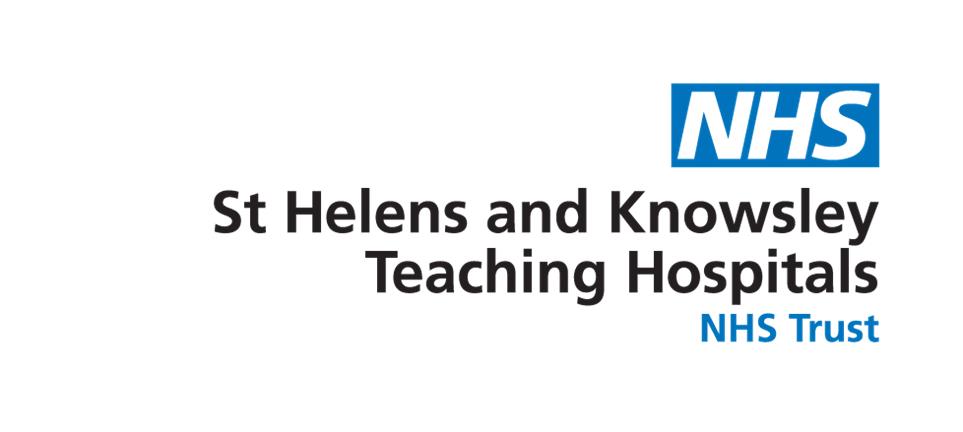 Pharmacies can either email SHealth.Improvement@sthk.nhs.uk (which is probably the best way to order) or call 01744 627699.  The email is monitored by several staff so that’s the best way to ensure the order gets received.Condom Order Form  *All details must be completed in full.Items that can be ordered: Lubricants to Order:Special Request Orders:Do you need bags for packing condoms?            	Yes               		NoReturn completed form to:By email:	SHealth.Improvement@sthk.nhs.uk  Telephone Enquiries:	 01744 627699Please note: Products provided may be of a different brand depending on availability Service Specification No. ServiceEmergency Hormonal Contraception in Community PharmacyAuthority LeadSt Helens Council, Public HealthProvider LeadCommunity PharmacyPeriod1st April 2023 to 31st March 2024Date of ReviewAnnual1.  Population NeedsSexual health covers the provision of advice and services around contraception, relationships, sexually transmitted infections (STIs) (including HIV) and abortion.  Provision of sexual health services is complex and there is a wide range of providers, including general practice, community services, acute hospitals, pharmacies and the voluntary, charitable and independent sector.There is increasing evidence that unplanned pregnancies have poorer pregnancy outcomes and children born after unplanned pregnancies tend to have a more limited vocabulary and poorer non-verbal and spatial abilities.  These differences are almost entirely explained by deprivation and inequalities. A study in 2016 lead by the University of Wisconsin, concluded that concluded that unwanted pregnancy is associated with an increased risk of mental health problems in later life. Women with pre-existing mental health problems should be actively supported to reduce the risk of unwanted pregnancies.  The numbers of abortions increased slowly until 2008 and have remained relatively stable since then.  However, repeat abortions have risen over the last decade and there was a further 2% increase in 2011, when 36% of all abortions were repeats.Women should be encouraged and supported to use regular methods of contraception.  However, emergency contraception is a safe and effective way of preventing unwanted pregnancy when regular methods have failed or have not been used.2. Key Service Outcomes2.1 To increase access to free emergency hormonal contraception.2.2 To contribute to the reduction in unwanted pregnancies.2.3 To contribute to the reduction in teenage conceptions.2.4 To contribute to reducing the rate of women having a termination.2.5 To contribute to reducing the repeat termination rate.2.6 To increase the number of women referred to GPs and/or community sexual health clinics for on-going contraceptive and sexual health needs.3. Scope 3.1 Aims and objectives of serviceThe aim of this service is to provide free emergency hormonal contraception in community pharmacy venues, therefore improving access to emergency contraception and sexual health advice.  Ensuring increased access to emergency contraception for women who have had unprotected sex and therefore contribute to a reduction in the number of unplanned pregnancies.  Increasing access to emergency contraception will also help reduce inequalities in provision and access to a wider audience.The service aims to refer clients, especially those from hard to reach groups, into mainstream contraceptive services, increase the knowledge of risks associated with sexually transmitted infections (STIs), refer clients who may have been at risk of STIs to an appropriate service and strengthen the local network of contraceptive and sexual health services to help ensure easy and swift access to advice.3.2 Service description/pathway3.2.1 The  pharmacist will provide emergency hormonal contraception based on the two Patient Group Directions that have been adopted by the Commissioner.  Levonorgestrel Ulipristal Acetate These documents are below: *All Pharmacists are required to read, sign and return a copy of the PGDs (or accredit via Pharmoutcomes). If there are updates to the PGDs within the period of the contract all pharmacist will sign and agree to adopt the new PGD otherwise the pharmacy will no longer be in contract to deliver this service.3.2.2 The Provider must provide this service in accordance with the criteria described within the PGD and in accordance with this agreement and must first advise women that the Cu-IUD is the most effective method of emergency contraception as per the Faculty of Sexual and Reproductive Healthcare (FSRH) 2017 guideline on Emergency Contraception. Pharmacist can signpost to the local community Sexual Health Service for all types of contraception including LARC.3.2.3 The appropriate free emergency supply will be provided based on the pathway within the PGDs.3.2.4 Providers will offer a user-friendly, non-judgmental, client-centred and confidential service.3.2.5 The Provider has appropriate health promotion material available for the client group, actively promotes its uptake and is able to discuss the contents of the material with the client, where appropriate3.2.6 Pharmacists will link into existing networks for community contraceptive services so that women who need to see a clinician / doctor can be referred on rapidly. They can also contact the community sexual health service for any advice and support.3.2.7 The Provider will provide support and advice to clients accessing the service, including advice on the avoidance of pregnancy and STIs through safer sex and condom use, advice on the use of regular contraceptive methods and provide onward signposting to services that provide long-term contraceptive methods and diagnosis and management of STIs, such as the Integrated Sexual Health Service. http://getiton.org.uk/Pages/default.aspx 3.2.8 Pharmacists can also offer the supply of free condoms to promote safe sex. Stocks can be ordered via the community based integrated sexual health service, using the following email address or telephone number: SHealth.Improvement@sthk.nhs.uk , 01744 627699.3.2.9 Those aged 15 to 24 should be offered a Chlamydia screening kit or referred to the Community Sexual Health Service for testing as part of the consultation. [*This pathway is currently not yet set up for this, Public Health will keep the Provider updated with progress in-year, the pharmacy can signpost to the Integrated Sexual Health Service for STI screening and treatment and also postal kits are available online via the Sexual Health service website http://getiton.org.uk/Pages/default.aspx ].3.2.10 The Provider has a duty to ensure that pharmacists and staff involved in the provision of the service have relevant knowledge and are appropriately trained in the operation of the service.3.2.11 The Provider should maintain appropriate records to ensure effective on-going service delivery and audit.3.2.12 The Provider has a duty to ensure that pharmacists and staff involved in the provision of the service are aware of and operate within local protocols.3.2.13 The Provider must allow the Commissioner to audit the Service. The Provider will be given advanced written notice and detail of any audit.3.3 Population coveredSexually active women attending pharmacies in St Helens who have had unprotected sex 0–120 hours of attending the pharmacy.  Those aged under 13 should be managed as per St Helens Council Child Safeguarding Policy.  Those under 16 should be assessed for Fraser competence and all under 18s should be risk assessed to ensure that the child is not at risk of harm3.4 Any acceptance and exclusion criteria and thresholdsWomen who have had unprotected sex over 120 hours before attendance for EHC.Please see attached PGD for inclusion and exclusion criteria in relation to medical conditions.3.5 Interdependencies with other servicesSt Helens Community Sexual Health ServiceSt Helens General PractitionersSt Helens GUM serviceSt Helens Council – Public HealthSt Helens LPCUKHSA ChaMPs Public Health NetworkSt Helens Clinical Commissioning GroupPatient groups Health WatchYoung Persons Drug & Alcohol TeamCGL (Community based adult drug and alcohol recovery service)3.6 Any activity planning assumptions Based on patient need accessing local accredited community pharmacies4. Applicable Service Standards 4.1 Applicable national standards Service provision shall at all times conform to relevant external standards or best practice guidance as issued by Department of Health, Faculty of Sexual and Reproductive Healthcare, BASH, or National Institute for Health and Clinical Excellence.  Key standards, policies & procedures include, but are not limited to the training and competencies and key standards outlined in the;Ulipristal PGDs;Training and competencies outlined in the PGDs (Page 4)Key Standards outlined in the PGDs (Page 11)Levonorgestrel PGDs;Training and competencies outlined in the PGDs (Page 4)Key Standards outlined in the PGDs (Page 12)4.2 Applicable local standardsAll pharmacists should follow:St. Helens Safeguarding Children Board’s Multi-Agency Policy, Procedures and Good Practice Guidance.  A copy of the latest Edition is available on the Board’s website (http://sthelensscb.proceduresonline.com/index.htm).St. Helens Safeguarding Adults Board’s Multi-Agency Safeguarding Policy, Procedures and Good Practice Guidance.  A copy of the latest Edition is available on the Board’s website - Safeguarding_Adults_Multi-Agency_Policy_and_Procedure_1.pdf (sthelens.gov.uk).All pharmacists providing this service must have completed the following CPD open learning ‘modules’ / packs:Contraception open learning packEmergency hormonal contraception open learning packSafeguarding : a guide for the pharmacy teamAll pharmacists must maintain a regular self-assessment declaration of competency every two years or sooner if appropriate, self declaration via the CPPE website and supply the commissioner with a copy.Once the commissioner is satisfied that the self-assessment is complete the pharmacy will be put on an accredited list for St Helens Council.The Pharmacist must have achieved the competency levels specified in the NICE Competency Framework for Health Professionals using Patient Group Directions. https://www.nice.org.uk/guidance/mpg2/resources The pharmacist must be satisfied that they have a suitable area where they can have a confidential consultation with the client i.e. consultation room.Pharmacists must at all times supply EHC in accordance with the most recent up to date PGD provided by St Helens Council.It is the responsibility of the Provider to make reasonable endeavours within the pharmacy to ensure locums and other pharmacists have the necessary competence, self-accreditation and that they have a Standard Operating Procedure for EHC for when they are not available to provide the service.  Pharmacists who are not accredited must refer clients to another named provider for example a nearby pharmacy, family planning clinic or walk-in centre.The pharmacy participates in any audit organised by the Commissioner relating to this service provision. The Provider will be given advanced written notice and detail of any such audit and is not deemed onerous to provide.The Pharmacy co-operates with any locally agreed assessment of service user experience. The Provider will be given advanced written notice and detail of any such service user experience and is not deemed onerous to provide.5.  Location of Provider PremisesThe Provider’s Premises are located at:Named Community Pharmacies within the Borough of St Helens.  Locations to be agreed by St Helens Council, Public Health.6. Required Insurances6.1 If required, insert types of insurances and levels of cover required The Provider must satisfy required insurances detailed in the St Helens Council PQQ Stage/PQQ Accreditation Questionnaire and must notify their professional indemnity insurers.Quality Outcomes IndicatorsThresholdMethod of MeasurementConsequence of breachNo of pharmacists CPPE self-declarationMinimum 1Accreditation Questionnaire Stage. Visit / AuditTrigger point for Council contract reviewNo of pharmacists that have received local training in the last 3 yearsMinimum 1Accreditation Questionnaire Stage. Visit / AuditTrigger point for Council contract reviewNo and % of consultations where health promotion material and advice was supplied100%To be determinedTrigger point for Council contract reviewNumber of pharmacies clearly displaying the free EHC available here sticker100%VisitTrigger point for Council contract reviewNumber of pharmacies having available a current list of accredited providers100%VisitTrigger point for Council contract reviewConsultation for EHC fee £15.00Consultation for Chlamydia Screening£2.00A fee of £2.00 for a ‘consultation for Chlamydia Screening’.(This means that the pharmacy will receive £2.00 when the pharmacist undertakes a consultation, including a discussion about potential partner notification, and hands out the chlamydia screening kit).  Please note that if a consultation is undertaken and a kit is provided then the £2.00 fee is payable regardless of whether or not the client returns the test to the lab.)NOTE – A ‘go-live’ date had not yet been set- this element of the service is not in operation.Pregnancy test£5.00Chlamydia postal kitsWill be supplied by Integrated sexual health service (name of provider will be supplied to participating Pharmacies)Levonorgestrel supply£5.20 *or the most up to date cost of supplying the drugUlipristal acetate supply£16.95 *or the most up to date cost of supplying the druData<16< 1818-2425-3435+Number of consultations for EHCNumber discussed Chlamydia Number provided a chlamydia postal kitNumber  of pregnancy testsNumber supplied LevonorgestrelNumber  supplied UlipristalNumber of non face to face consultationsDataPostcodeNumber of consultations for EHCNumber discussed chlamydia testingNumber provided chlamydia testing postal kitNumber of pregnancy testsNumber supplied LevonorgestrelNumber supplied Ulipristal*Contact Name:*Organisation Name:*Contact/Delivery Address:*Contact Telephone No:*Contact Email address of person making the order*Have you ordered from this service before?           Yes                   NoProduct nameProduct DescriptionQuantities suppliedQuantity RequiredPasante RegularShaped for comfort and feelingStandard gross packs [144] or 
Eco packs [288]Please statePlease state Gross or EcoPasante NaturelleShaped for a natural feeling.Standard gross packs [144] or 
Eco packs [288]Please state Gross or EcoPasante FlavoursFlavoured. For extra fun. Standard gross packs [144] or 
Eco packs [288]Please state Gross or EcoPasanteRibs & DotsFor total satisfaction.Standard gross packs [144] or Eco packs [288]Please state Gross or EcoProduct nameProduct DescriptionQuantities suppliedQuantity RequiredPasanteLight 5mlGently lubricates. Water based formula.Gross packs[144]Product nameProduct DescriptionQuantities suppliedQuantity RequiredFemale CondomsFemale CondomIndividualPasanteSensivaNon-latex condomsPacks of 72Pasante LubricantPasanteLight 10ml500’sMates SkynsNon- latexcondoms144’s